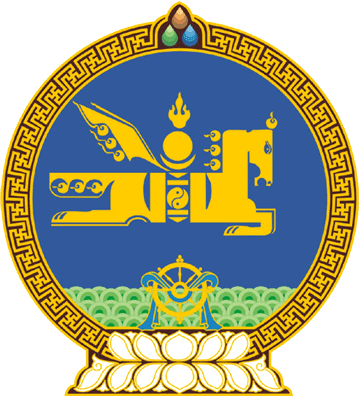 МОНГОЛ УЛСЫН ИХ ХУРЛЫНТОГТООЛ2019 оны 10 сарын 25 өдөр     		            Дугаар 85                     Төрийн ордон, Улаанбаатар хотТогтоол хүчингүй болсонд тооцох тухай	Монгол Улсын Их Хурлын тухай хуулийн 43 дугаар зүйлийн 43.1 дэх хэсэг, Монгол Улсын Их Хурлын чуулганы хуралдааны дэгийн тухай хуулийн 31 дүгээр зүйлийн 31.8 дахь хэсгийг үндэслэн Монгол Улсын Их Хурлаас ТОГТООХ нь:1.“Ард нийтийн санал асуулга явуулах, Монгол Улсын Үндсэн хуулийн нэмэлт, өөрчлөлтийн эхийг батлах тухай” Монгол Улсын Их Хурлын 2019 оны 09 дүгээр сарын 11-ний өдрийн 73 дугаар тогтоолыг хүчингүй болсонд тооцсугай.2.Энэ тогтоолыг 2019 оны 10 дугаар сарын 25-ны өдрөөс эхлэн дагаж мөрдсүгэй.	МОНГОЛ УЛСЫН 	ИХ ХУРЛЫН ДАРГА 				Г.ЗАНДАНШАТАР 